                   Colegio San Manuel  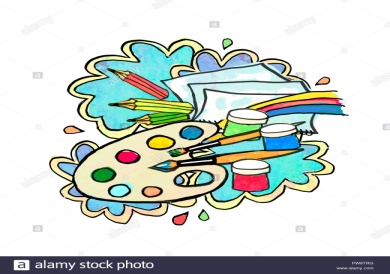 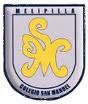                    5º Básico    GUÍA  DE   ARTES VISUALES, TECNOLOGÍA Y MÚSICA“A TRABAJAR… SE HA DICHO”OBJETIVO DE APRENDIZAJE: Dibujar, Elaborar, Elegir músicaHABILIDADES / DESTREZAS: Identificar  Representar   Analizar           Elaborar          Respetar          Observar Utilizar              Escuchar            ElegirINDICACIONES GENERALES: Pida ayuda a un adulto para realizar este trabajo.  Busque un lugar tranquilo y luminoso para  trabajar.  El trabajo  será evaluado con una Lista de Cotejo  para evaluar con Si o No los Parámetros a evaluar Tema:  “EL ARTE DE HACER, EXPERIMENTAR Y SABER” Instrucciones : 1.- Recicle 2 envases de: botellas plásticas mini o de medio litro, tarro chico de café, envases de yogur, chamito, jalea, etc.; piedrecitas, legumbres, semillas, etc.2.- Introduzca a elección las piedrecitas o semillas o legumbres, hasta la tercera parte de su envase3.- tape su envase en forma segura,  con su tapa correspondiente si es botella o con cartulina, cartón u otro material que usted elija para que no se salgan las piedrecitas u otro material que eligió para colocar dentro del envase.4.- Construir dos sonajeros musicales, no importa si son diferentes5.- Decórelos con lana, témpera, acuarela, papel pegoteado de colores, con lo que usted desee decorar o lo que más le acomode6.- Busque una canción o música de su agrado y siga el ritmo con sus sonajeros, moviéndolos con sus manos,  ensaye varias veces para que se la aprenda, disfrute de la actividad7.- Fotografíelo y envíe su trabajo finalizado al correo ceciliahartecmus@gmail.com INDICACIONES GENERALES: Pida ayuda a un adulto para realizar este trabajo.  Busque un lugar tranquilo y luminoso para  trabajar.  El trabajo  será evaluado con una Lista de Cotejo  para evaluar con Si o No los Parámetros a evaluar Tema:  “EL ARTE DE HACER, EXPERIMENTAR Y SABER” Instrucciones : 1.- Recicle 2 envases de: botellas plásticas mini o de medio litro, tarro chico de café, envases de yogur, chamito, jalea, etc.; piedrecitas, legumbres, semillas, etc.2.- Introduzca a elección las piedrecitas o semillas o legumbres, hasta la tercera parte de su envase3.- tape su envase en forma segura,  con su tapa correspondiente si es botella o con cartulina, cartón u otro material que usted elija para que no se salgan las piedrecitas u otro material que eligió para colocar dentro del envase.4.- Construir dos sonajeros musicales, no importa si son diferentes5.- Decórelos con lana, témpera, acuarela, papel pegoteado de colores, con lo que usted desee decorar o lo que más le acomode6.- Busque una canción o música de su agrado y siga el ritmo con sus sonajeros, moviéndolos con sus manos,  ensaye varias veces para que se la aprenda, disfrute de la actividad7.- Fotografíelo y envíe su trabajo finalizado al correo ceciliahartecmus@gmail.com INDICADORESSI/NO1.- Sigue instrucciones2.- Elige  2 materiales  para envase3.- Introduce materiales solicitados en el envase elegido4.- Tapa envase en forma segura, para que no se salgan los materiales introducidos en el envase5.- Decora envase con materiales a elección 6.- Presenta trabajo finalizado